MediatION MASTER CLASSa Three day MEDIATION training for ADVANCED CONFLICT SKILLS
This interactive training will provide you with advanced mediation skills in transforming conflict, by increasing your listening skills and deepening your ability to support meaningful dialogue between the parties. 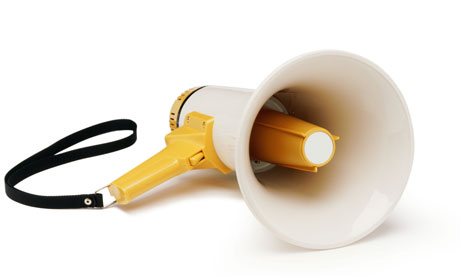 